Judul Ditulis dalam Bahasa Indonesia, Jumlah Kata Maksimal 20, Ukuran Huruf 14 Poin, Huruf Pertama Tiap Kata Ditulis dalam Huruf KapitalJudul dalam Bahasa Inggris, Ukuran Huruf 11, Diceak Tebal dan MiringNama Penulis1, Nama Penulis21 Nama Institusi, Kota2 Nama Institusi, KotaCorresponding author : penulis@xxx.comAbstrakAbstrak ditulis dalam Bahasa Indonesia. Abstrak terdiri dari latar belakang, metode penelitian, hasil dan/atau pembahasan, dan kesimpulan. Jumlah kata dalam abstrak maksimal 250 kata. Ukuran font 10 point.Kata Kunci : ditulis dalam Bahasa Indonesia. Jumlah maksimal kata kunci adalah 5, dipisahkan dengan tanda koma (,), ukuran font 10 poin.AbstractAbstrak ditulis dalam Bahasa Inggris. Abstrak terdiri dari latar belakang, metode penelitian, hasil dan/atau pembahasan, dan kesimpulan. Jumlah kata dalam abstrak maksimal 250 kata. Ukuran font 10 point. Huruf cetak miring.Keywords : ditulis dalam Bahasa Inggris. Jumlah maksimal kata kunci adalah 5, dipisahkan dengan tanda koma (,), ukuran font 10 poin Huruf cetak miring.PENDAHULUANUkuran kertas A4, dengan ukuran uruf 12 poin. Marjin : top & bottom : 3, right & left : 3. panjang artikel secara keseluruhan adalah 4 – 9 halaman. Bagian pendahuluan ditulis dalam Bahasa Indonesia, spasi tunggal. Jenis huruf Bodoni MT, berisi latar belakang dan tujuan penelitian serta ulasan pendekatan dan atau teori yang digunakan.Sub Judul 1 (Jika ada ; huruf : Bodoni MT 12 poin, tebal)Sub Sub Judul (huruf: Bodoni MT, 12 poin, tebal)Sub sub judulSub Sub Judul Sub Sub Sub Sub JudulBagian ini ditulis dalam Bahasa Indonesia. Spasi tunggal / satu. Jenis huruf Bodoni MT, ukuran huruf 12 point. Marjin : top & bottom : 3, right & left : 3.Sub Judul 2Bagian ini ditulis dalam Bahasa Indonesia. Spasi tunggal / satu. Jenis huruf Bodoni MT, ukuran huruf 12 point. Marjin : top & bottom : 3, right & left : 3.METODEBagian ini ditulis dalam Bahasa Indonesia. Spasi tunggal / satu. Jenis huruf Bodoni MT, ukuran huruf 12 point. Marjin : top & bottom : 3, right & left : 3.HASIL DAN PEMBAHASANBagian ini ditulis dalam Bahasa Indonesia. Spasi tunggal / satu. Jenis huruf Bodoni MT, ukuran huruf 12 point. Marjin : top & bottom : 3, right & left : 3.Berikut ini adalah format kutipan: jenis huruf Bodoni MT; ukuran 11 point, kutipan dalam Bahasa lain (Inggris atau Bahasa lainnya) ditulis miring dan harus diikuti dengan terjemahannya. (Nama belakang, tahun: nomor halaman).Bagian ini ditulis dalam Bahasa Indonesia. Spasi tunggal / satu. Jenis huruf Bodoni MT, ukuran huruf 12 point. Marjin : top & bottom : 3, right & left : 3.Tabel 1. Format Pencantuman Tabel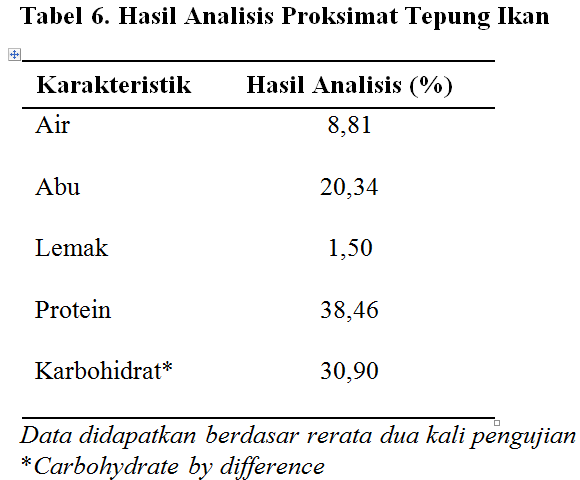 Grafik 1 :Format Pencatuman GrafikGambar 1:Format Pencantuman Gambar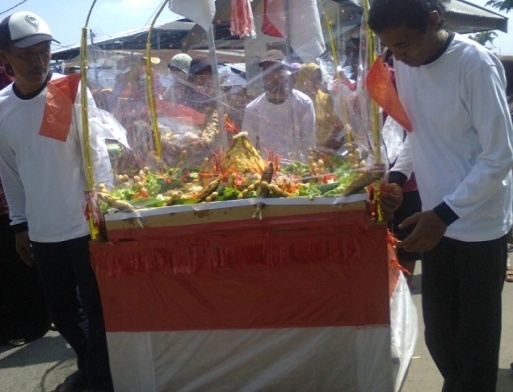 Sumber : Dokumentasi PribadiKESIMPULANBagian ini ditulis dalam Bahasa Indonesia. Spasi tunggal / satu. Jenis huruf Boodni MT, ukuran huruf 12 point. Marjin : top & bottom : 3, right & left : 3.DAFTAR PUSTAKA[Format penulisan daftar pustaka dari buku]Nama_Belakang_Penulis, Nama_Depan_Penulis. Tahun. Judul ditulis miring. Kota: Nama Penerbit.[Format penulisan daftar pustaka dari Buku Antologi]Nama_Belakang_Penulis, Nama_Depan_Penulis. Tahun. “Judul Tulisan/Artikel”. Nama_Belakang_Penulis/Penyunting_Buku, Nama_Depan. Judul buku. Kota: nama Penerbit.[Format penulisan daftar pustaka dari Jurnal]Nama_Belakang_Penulis, Nama_Depan_Penulis. Tahun. “Judul Artikel” dalam Nama Jurnal Vol. X No. X (Hal. Xx-xx). Kota: Penerbit.[Format penulisan daftar pustaka dari Prosiding]Nama_Belakang_Penulis, Nama_Depan_Penulis. Tahun. “Judul Artikel” dalam Nama Prosiding Vol. X No. X (Hal. Xx-xx). Kota: Penerbit.[Format penulisan daftar pustaka dari Internet]Nama_Belakang_Penulis. Tahun. Judul (Online), (website, diakses tanggal bulan tahun).